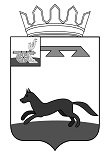 СОВЕТ ДЕПУТАТОВХИСЛАВИЧСКОГО ГОРОДСКОГО ПОСЕЛЕНИЯХИСЛАВИЧСКОГО РАЙОНА СМОЛЕНСКОЙ ОБЛАСТИРЕШЕНИЕот 22.06.2020г.                                                                                                              №25О финансировании избирательной комиссии по выборам депутатов Совета депутатов Хиславичского городского поселения Хиславичского района Смоленской области четвертого созываЗаслушав информацию О.Б.Маханёк – Главы муниципального образования Хиславичского городского поселения Хиславичского района Смоленской области и в соответствии с Инструкцией о порядке открытия и ведения счетов, учета и отчетности и перечисления денежных средств, выделенных из местного бюджета избирательной комиссии муниципального образования, другим избирательным комиссиям, утвержденной Постановлением Избирательной комиссии Смоленской области от 03 октября 2003 года №7/42-З и согласованной с Главным Управлением Банка России по Смоленской области, Совет депутатов Хиславичского городского поселения Хиславичского района Смоленской области РЕШИЛ:1.Разрешить избирательной комиссии муниципального образования Хиславичское городское поселение Хиславичского района Смоленской области открыть лицевой счет на балансовом счете № 40206 «Средства, выделенные из местных бюджетов» для финансирования назначенных выборов депутатов Совета депутатов Хиславичского городского поселения Хиславичского района Смоленской области четвертого созыва.2.Расходовать денежные средства, выделенные из местного бюджета для финансирования назначенных выборов депутатов Совета депутатов Хиславичского городского поселения Хиславичского района Смоленской области четвертого созыва.3.Решение вступает в силу с момента подписания.4. Настоящее решение опубликовать в газете «Хиславичские известия» и разместить на сайте Администрации муниципального образования «Хиславичский район» Смоленской области http://hislav.admin-smolensk.ru в сети Интернет.Глава муниципального образованияХиславичского городского поселенияХиславичского района Смоленской области                                               О.Б.Маханёк